.Intro: 32 counts from first beat in music (app. 18 seconds into track).Start with weight on L foot.Note: After 16 counts DURING your 6th wall the music changes to a slightly slower speed over the next 32 counts into 7th wall… just keep on dancing!Extra note:This is a floor-split to Rachael McEnaney’s Int/adv dance Sentimental.In this way our beginners can get on the floor to the same music… Thanks Rachael.Country Alternative: Steam by Ty Herndon(1–8)	Walk fw R L, R mambo step, walk back L R, L coaster step(9–16)	Side switch R and L, L sailor step, R jazz box, step fw L(17–24)	R rocking chair, R triple fw, Repeat but with Left foot(25–32)	Step fw R, ½ L, step fw R, ¼ L, R mambo step fw, L coaster stepBegin again!ENDING: Gareth Gates music - To end facing 12:00: music starts to fade during 10th wall (facing 3:00). Do the first 6 counts of the dance but replace the L coaster step with a Left sailor ¼ L: cross L behind R (7), turn ¼ R stepping onto L (&), step fw on L (8).Ty Herndon music - To end facing 12:00: You’ll complete the whole dance facing 6:00.Just make a step ½ turn L. 12:00Touchy!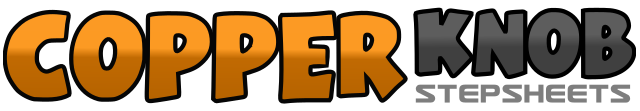 .......Count:32Wall:4Level:Beginner.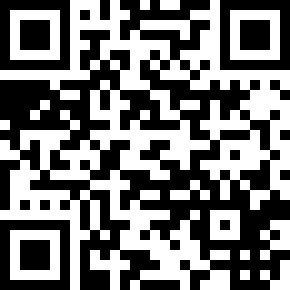 Choreographer:Niels Poulsen (DK) - January 2010Niels Poulsen (DK) - January 2010Niels Poulsen (DK) - January 2010Niels Poulsen (DK) - January 2010Niels Poulsen (DK) - January 2010.Music:Sentimental - Gareth GatesSentimental - Gareth GatesSentimental - Gareth GatesSentimental - Gareth GatesSentimental - Gareth Gates........1–2Walk fw R (1), walk fw L (2) [12:00]3&4Rock R fw (3), recover on L (&), step back on R (4) [12:00]5–6Walk back L (5), walk back R (6) [12:00]7&8Step back on L (7), step R next to L (&), step fw on L (8) [12:00]1&2Point R to R side (1), bring R next to L (&), point L to L side (2) [12:00]3&4Cross L behind R (3), step R to R side (&), step L a small step to L side (4) [12:00]5–6Cross R over L (5), step back on L (6) [12:00]7–8Step R to R side (7), step fw on L (8) [12:00]1&2&Rock fw on R (1), recover on L (&), rock back on R (2), recover on L (&) [12:00]3&4Step fw on R (3), bring L next to R (&), step fw on R (4) [12:00]5&6&Rock fw on L (5), recover on R (&), rock back on L (6), recover on R (&) [12:00]7&8Step fw on L (7), bring R next to L (&), step fw on L (8) [12:00]1–2Step fw on R (1), turn ½ L stepping onto L (2) [6:00]3–4Step fw on R (3), turn ¼ L stepping onto L (4) [3:00]5&6Rock R fw (5), recover on L (&), step back on R (6) [3:00]7&8Step back on L (7), step R next to L (&), step fw on L (8) [3:00]